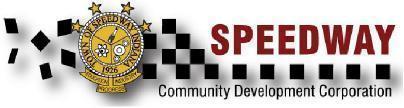 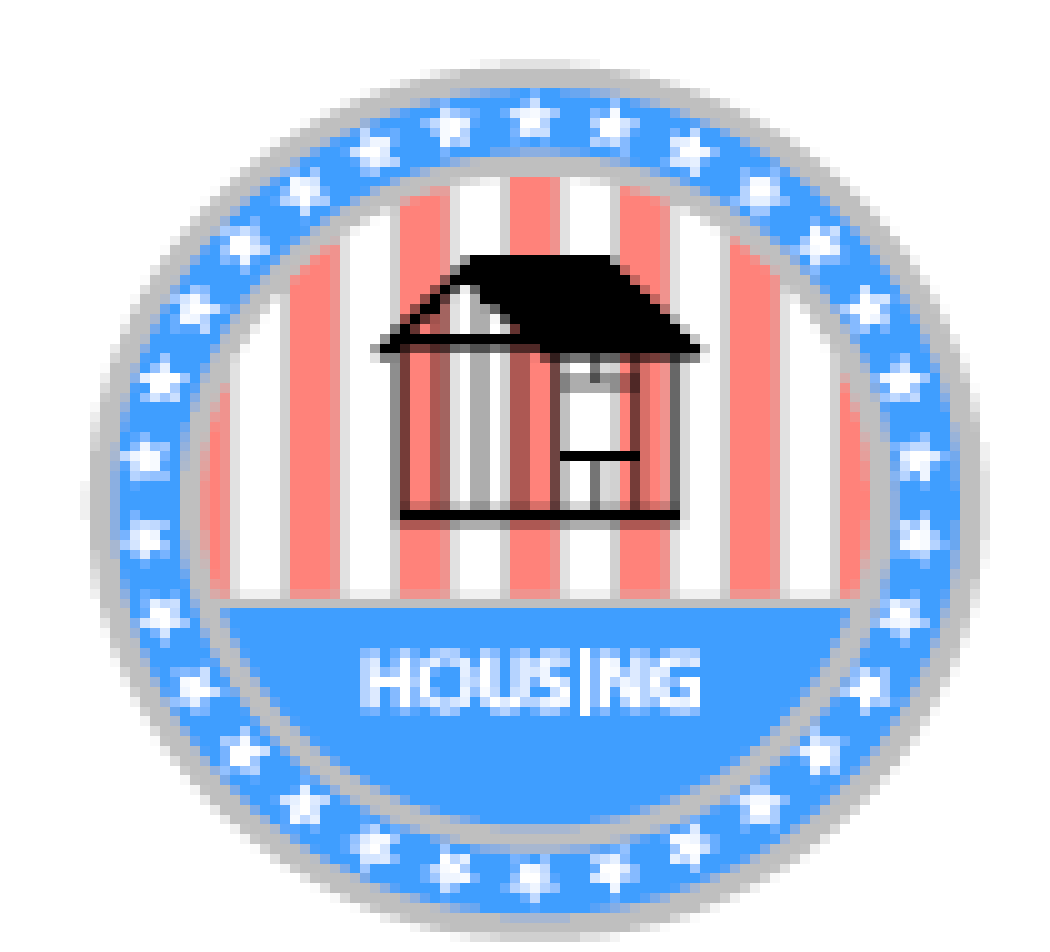 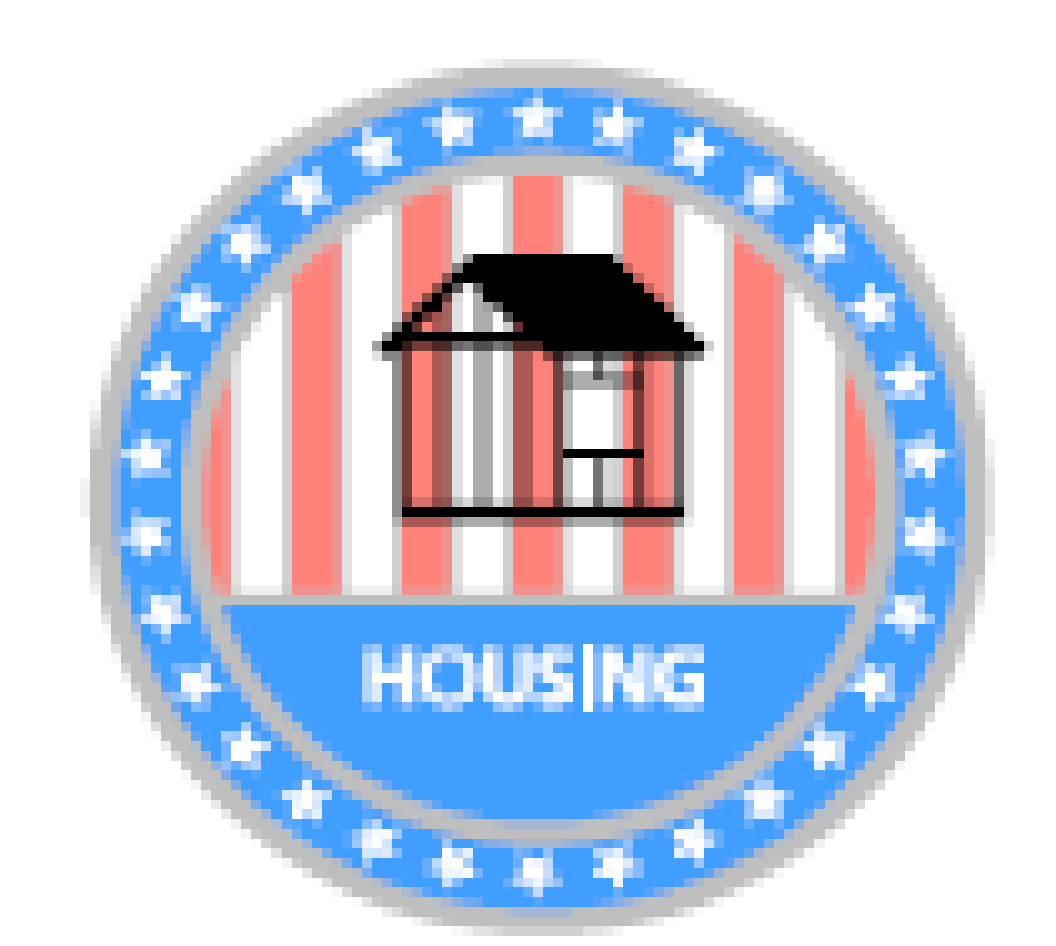 Monthly Meeting Minutes	January 19, 2021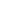 Vision - The Speedway Community Development Corporation exists to continue to make Speedway, Indiana a more desirable place to live, work, and visit. Mission - The Speedway Community Development Corporation aims to continue to make Speedway, Indiana a more desirable place to live, work and visit by enhancing the physical image of the town, supporting economic development efforts and seeking opportunities to  improve quality of life for the Speedway community.CDC Items for DiscussionCall to Order- 3:00    Approve Minutes- hold for approval until March meeting and all members can review. Financial Reports (if any)- nothing to report			4.   Old Business2021 CDC Goals/Tactic Brainstorm (ongoing)Increase community awareness and participation in boards and commissionsCreate inventory of boards and commissions’ objectives and activitiesJohn reviewing objective with Gary Raikes to understand the need/vacanciesRequest a shared directory of what other boards/commissions are working onEncourage Speedway residents to invest in their homes Permitting process evaluationRefine permitting research project scope and deliverablesHolding off on further progress until MarchOptimize visitor related economic impact Continually strive to improve Speedway town image Gateway projectMain Street Rain Gardens 			5.   New BusinessNew Goals/TacticsOther Main Street improvementsCunningham & Crawfordsville intersection concernNew Officer Election Process on hold New CDC members on hold Other Items / Public Comments		Meeting adjourned at 4:10pm.CDC Attendance:          ___X__ Maggie Bishop      	 ____X_ Adam Gonzalez		__X___ John Reller	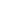 